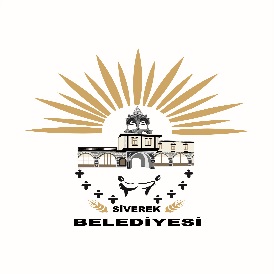                                         T.C.             SİVEREK BELEDİYE BAŞKANLIĞIYazı İşleri MüdürlüğüSayı: 51568036/303.03 -						                        02.06.2017                                                                               Konu: Belediye Meclisi Toplantı Gündemi                Siverek Belediye Meclisi 5393 sayılı Belediye Kanununun 20.Maddesi gereğince aşağıdaki gündem maddelerini görüşmek üzere 06.06.2017 Salı günü saat 14 .00’da Belediye Meclis Toplantı Salonunda olağan meclis toplantısı yapılacaktır.            Meclis Gündemi ve toplantı tarih ve saati belediyemiz Web sitesinde yayınlanmıştır. Toplantı gündem maddeleri Belediye Yazı İşleri Müdürlüğünde incelenebilir.           Söz konusu toplantıya katılmanızı önemle rica ederim.                                                                                                                                    Resul YILMAZ                                                                                                                                   Belediye BaşkanıM E C L İ S G Ü N D E M İİmar Ve Şehircilik Müdürlüğünden Gelen 1/1000 Uygulama İmar Planındaki ÖPA3’ün Görüşülmesi İle İlgili Olarak İmar Komisyonundan Gelen 02/06/2017 Tarih Ve 2 Sayılı Raporun Görüşülmesi.İnsan Kaynakları Ve Eğitim Müdürlüğünden Gelen Norm Kadro Güncellenmesinin Görüşülmesi.Plan Ve Proje Müdürlüğünden Gelen İlçemiz Aşlıca Mahallesinde Bulunan 8 Nolu Parselin Bir Kısmında Güneş Enerji Üretim Santrali Kurulması İle İlgili 1/1000 Ölçekli Uygulama İmar Planının Şanlıurfa Büyükşehir Belediyesince Yapılmasının Görüşülmesi. Emlak Ve İstimlak Müdürlüğünden Gelen 1/1000 Ölçekli Uygulama İlave Ve Revizyon İmar Planına Bir Aylık Askı Süresince Yapılan İtirazların Değerlendirilip Görüşülmesi.Emlak Ve İstimlak Müdürlüğünden Gelen İlçemiz Camikebir Mahallesi Kadastro Ada 1904 Ve 1905 Nolu Adaların Kamulaştırılması Ve Takas Yetkinin Encümene Verilmesinin Görüşülmesi.Emlak Ve İstimlak Müdürlüğünden Gelen Hacı Ömer Mahallesi Kain Kadastro Ada 2421 Ve 2422 De Kayıtlı 6 Adet İmar Parselinin Satış Kararının Alınması Ve Satış Yetkisinin Encümene Verilmesinin Görüşülmesi.Emlak Ve İstimlak Müdürlüğünden Gelen Hacı Ömer Mahallesinde Kain Ada 3 Parsel 40 da Kayıtlı Taşınmazın Kısmen Kamulaştırılması ve Kamulaştırma Yetkisinin Encümene Verilmesinin Görüşülmesi.Emlak Ve İstimlak Müdürlüğünden Gelen İlçemiz Hasan Çelebi Mahallesinde Kain Ada 148 Parsel 5 Te Kayıtlı Avlulu Kargir Evin Kamulaştırılmasının Görüşülmesi Ve Kamulaştırma Yetkisinin Encümene Verilmesinin Görüşülmesi.İmar Ve Şehircilik Müdürlüğünden Gelen Camikebir Mahallesi 1062 Ada 2 Nolu Parselin Çekme Mesafelerinin Belirlenerek Yapılaşma Koşullarının Oluşturulmasının Görüşülmesi.Adres: Camikebir Mahallesi 17.Sokak No:3  63600  SİVEREK - ŞANLIURFATelefon:0 (414)     552 11 26- 0 (414)     552 12 00Faks:     0 ( 414)    552 10 27Web adresi : www.siverek.bel.tr/